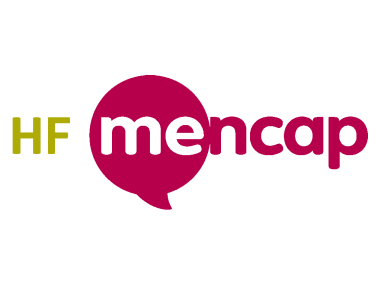 HF Mencap Job DescriptionJob Title: Support Worker with Driving duties Salary: £10.55 per hour + driving allowanceHours: Full or Part time hoursLocation: Hounslow - Hammersmith and other surrounding areas. Job SummaryHF Mencap are currently looking for a Support Worker with the ability to drive our minibus and/or car for home to activity centre. This is to offer Transport for clients attending our support services. We would consider part time working patterns for the role with a minimum commitment of 3 days per week. Please indicate your interest in this within your application.Responsibilities includeDriving Duties:Driving a minibus and/or car for home to centre transport (either morning or evening shifts)Carrying out daily safety checks on the vehicles and weekly checks, as requestedEnsuring passengers enter and exit the vehicle safelyEnsuring passengers are wearing a seatbeltAssisting with any specific needs of the passengers such as securing wheelchair usersMaintaining good customer relations with clients, their family members and or/ carers and contribute to a good atmosphere on the busTo work within the policies and procedures set out by HF Mencap, including the Drivers Policy, Handbook and related documentsSupport Worker Duties:(Duties will vary depending on the personal needs of the service users) Supporting service users to maintain aspects of their daily lives. Providing help with personal care, including supporting with specialist hoist equipment where neededProviding help with eating, drinking and monitoring overall healthFacilitating social events or activities through our weekly scheduleCreating opportunities for service users to develop, establish and maintain personal relationships and social networks.Encouraging greater participation and integration in their communityLiaising with families, friends, advocates, external agencies and the management team to provide a consistent approach that meets the individual needs of each service userMonitoring progress of service users and share information where neededSupporting people to be as independent as they can be Supporting people to understand and make informed choices about their lifeTreating all service users with dignity, respect and facilitate inclusion in all aspects of supportSuitable Driver candidates must have the following:Be willing to undertake an enhanced DBS (Disclosure & Barring Service) check – paid for by HF Mencap2 or more years driving experience (Essential)Must be able to read a number plate at a distance of 20.5 metres (as defined by DSA)High driving standards and knowledge of West London roads is preferred but not essentialHave no more than 6 points on driver's licenseSuccessful candidates would be required to undergo training in the use of wheelchair accessible vehicles.Good interpersonal skills, a commitment to safeguarding our clients and a knowledge of driving health and safety are essential, as is a positive attitude and awareness and understanding of learning disabilities.Skills, attributes and experienceAn understanding of adults with learning disabilities and/or autism and the barriers they face within the communityEmpathetic and inclusive towards our service usersGood written and verbal communication skillsEnjoy meeting and interacting with peoplePrevious experience of working with people with learning disabilities is essential and training will be providedAn understanding of the different ways people with learning disabilities communicate would be desirable but is not essential Good time keepingProfessional in communicationTaking initiatives, being motivated and accountable Flexible worker with the ability to cover pre-allocated shifts, anytime Monday to SaturdayAble to support clients who are wheelchair usersAble to learn and work within safeguarding guidelines and other policies and proceduresTeam player with good understanding of system dynamicsObservant and sensitive to service users’ needsAble to undertake personal care duties